Ballymena South Enterprise CompetitionEntry FormContact Name:		______________________________________________________________________________Organisation / Group:	______________________________________________________________________________Address:			______________________________________________________________________________			______________________________________________________________________________			Post Code: _____________________________    DOB:  ______________________________Contact Telephone:	______________________________________________________________________________Contact Email:		______________________________________________________________________________Please answer the following questions…..Tell us about you, your business or your organisation [maximum 400 words]What is your Enterprising Idea [maximum 400 words]How will you, your business or your organisation benefit from your Enterprising Idea [maximum 400 words]If shortlisted how would you use your prize fund to further develop your Enterprising Idea [maximum 400 words]You can include up to two illustrations that best demonstrates your Enterprising Idea.Sign: __________________________________________________________     Date: ________________Entry Form should be forwarded to the following address no later than Friday 13th March 2015.Ballymena Business Centre, 62 Fenaghy Road, Galgorm, Ballymena, BT42 1FLEmail:	melanie@ballymenabusiness.co.uk  Telephone:  028 25 658616Ballymena South Enterprise Competition has been supported by Ballymena Business Centre and Department for Social Development Neighbourhood Renewal.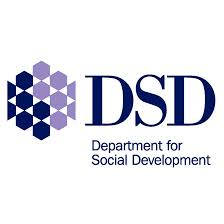 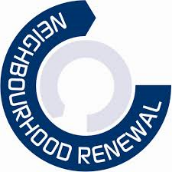 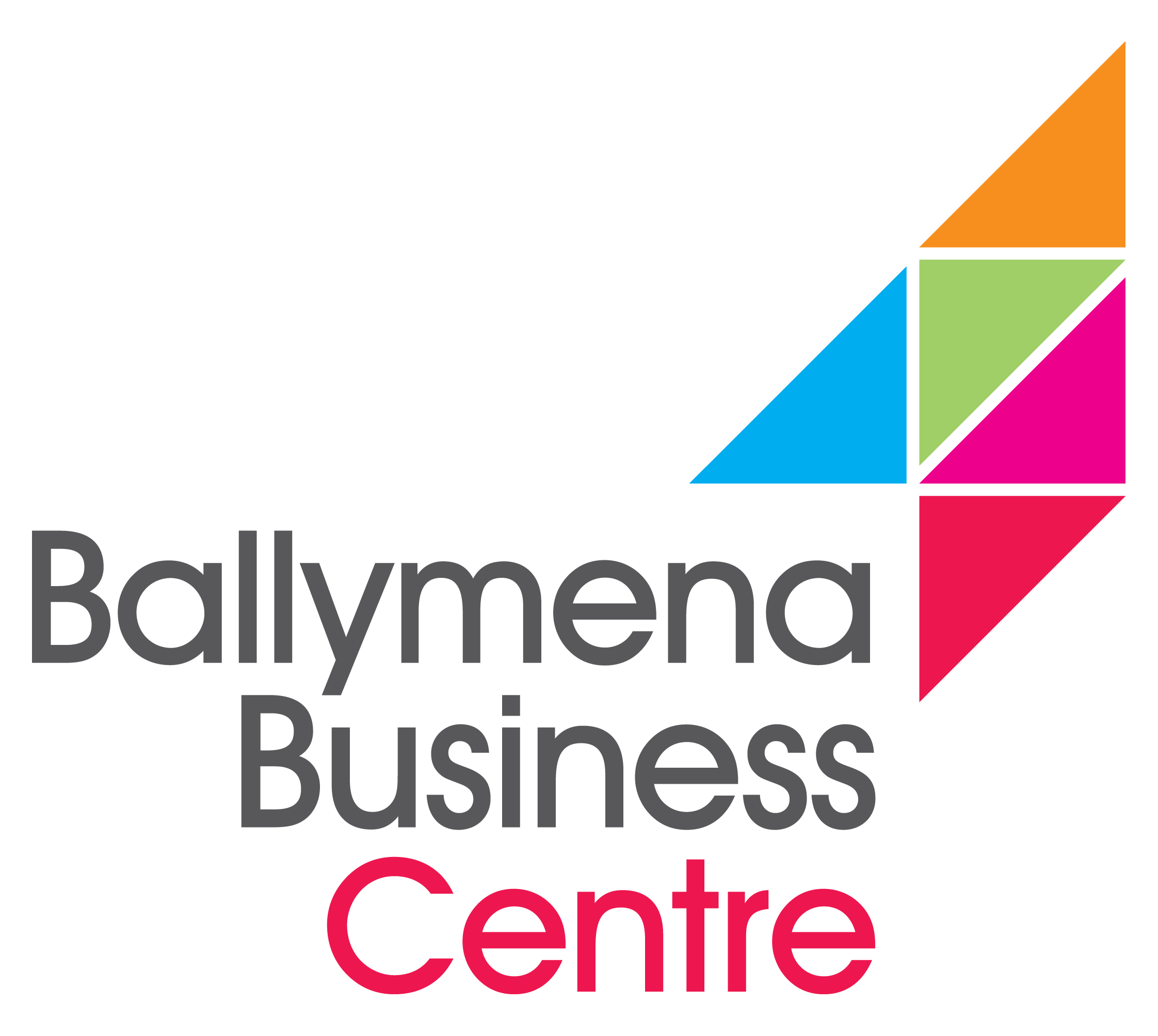 